University Course Review CommitteeMinutesMeeting # 263Sept 27th, 2013		     					Tobin Rm, Knight Hall 1:00 PM							 	Present: Bruce Cameron, Steve Barrett, Audrey Shalinsky, Rex Gantenbein, Jacquelyn Bridgeman, Kent Drummond, Leslie Rush, Dave MicusPart I – Consent AgendaCollege of Arts and Sciences ART2010 	ART HISTORY I, 3 hrs. [CA]Current Course Description and Prerequisites: First semester of a one-year survey. Studies ancient, medieval, renaissance and modern art with special reference to various social, economic and historic factors which motivated and conditioned the aesthetic forms. Includes ancient, medieval and early renaissance periods. ART 2010 and 2020 are required of all art majors and should be taken in sequence. Prerequisites:  HIST 1110, 1120, 1320, or 1330: OR any of the following: ANTH 1200, 1300, 1450; MUSC 1000; RELI 1000; THEA 1000; HP 1020, 1151; ARE 3030; and successful completion of WA.	Requested change of Prerequisites: Successful completion of WA.Action Taken: Approved.ART2020 	ART HISTORY II RENA-MOD ART, 3 hrs. [CA]Current Course Description and Prerequisites: Second semester of a one-year survey. Studies European/American Art from the Renaissance through Contemporary with special emphasis on social and historical factors which motivated and conditioned the aesthetic forms. Covers renaissance, Baroque, Rococo, 18th Century, 19th Century, Early Modernism and Contemporary Art.  ART 2010 and 2020 are required of art majors and should be taken in sequence.  Prerequisites: HIST 1110, 1120, 1320 or 1330; or any of the following: ANTH 1200, 1300, 1450; MUSC 1000; RELI 1000; THEA 1000; HP 1020, 1151; ARE 3030; and successful completion of WA.	Requested change of Prerequisites: Successful completion of WA.Action Taken: Approved.ART3265 	PHOTO II, 3(Max 3) hrs.Current Course Description and Prerequisites: Intermediate level photography course teaching the fundamentals of digital and traditional black and white. Film processing and silver based printing techniques are explored along with Photoshop and inkjet printing. Emphasis on mastering technique, lectures and critiques will guide the students through an understanding of the processes of photography towards creating a final portfolio. 	Prerequisites: ART 2265.	Requested change of Prerequisites: ART 2000, ART 2265. Action Taken: Approved.GEOG/ECOL/ENR5050 	TECHNIQUES ENVIRONMENT DATA MANAGEMENT, 2 hrs.Current Course Description and Prerequisites: Centers on the role of information technology in support of scientific research. Through integration of multiple software packages (e.g. Relational databases, ProgramR and ArcGIS), proven database designs, and SQL scripting, increased efficiency and utility will occur during data analyses. These information science principles are demonstrated using project-based examples. Cross listed with ECOL/ENR 5050. 	Prerequisite: graduate standing.	Requested change of Credit hours: 4 hrs.Action Taken: Approved.GEOL4060 	ROCKY MTN. FIELD TRIP, 1(Max 3) hrs.Current Course Description and Prerequisites: A six-day geological field trip to various classic localities in the Rocky Mountains. 	Prerequisites: junior or senior standing in GEOL 1100 is recommended.Requested change of Prerequisites: senior standing and GEOL 2010 and GEOL 4610 or 4050.Action Taken: Approved.GEOL4777/5777	GEOCHEMISTRY OF NATURAL WATERS, 3 hrs.Current Course Description and Prerequisites: Studies physical chemistry applied to natural waters, and chemistry of rock weathering, sources and controls on major, minor and trace elements, plus problems related to introduced pollutants. Dual listed with GEOL 5777. 	Prerequisites: GEOL 2010, MATH 2205, CHEM 1060.	Requested change of Prerequisites: GEOL 2010, MATH 2205, and CHEM 1030.Action Taken: Approved.GEOL4800 	INDEPENDENT STUDY, 1-3(Max 6) hrs.Current Course Description and Prerequisites: Encompasses field, laboratory or library research for senior students in department. 	Prerequisites: senior standing and not fewer than 20 hours in geology.	Requested change of grading system: S/U. Action Taken: Approved.GEOL5420	SURFACES AND INTERFACES, 3 hrs.Current Course Description and Prerequisites: Examines the role of surfaces and solid-solution interfaces in regulating the chemistry of the Earth's surface. Subjects to be covered includes surface tension, capillarity, and the thermodynamics of surfaces; the equilibrium and kinetic chemistry of absorption-desorption; dissolution-precipitation kinetics and controlling factors; surface catalysis; and surface oxidation-reduction reactions. Presented in the context of geochemically and environmentally important processes such as chemical weathering, partitioning of solutes between water and surfaces, and the transport and degradation of pollutants. Prerequisite: one of the following: GEOL 4490, 4777, 5777, or CHEM 3500, 4505.Requested change of Prerequisites: One of the following GEOL 4490, 4777, 5777, CHEM 3020, CHEM 4507.Action Taken: Approved.MATH/COSC3340	SCIENTIFIC COMPUTING AND PROGRAMMING, 3 hrs.Current Course Description and Prerequisites: Introduces basic numerical methods to solve scientific and engineering problems. Topics include: code structure and algorithms, basic numerical methods for linear systems, eigenvalue problems, interpolation and data fitting, nonlinear systems, numerical differentiation and integration.  Cross listed with COSC 3340. 	Prerequisites: MATH 2310.	Requested change of Prerequisites: Grade of C or better in MATH 2210.Action Taken: Approved.MATH4150	SECONDARY SCHOOL ON CAMPUS, 1-4(MAX 8) Hrs.Current Course Description and Prerequisites: Provides prospective teachers opportunity to study mathematics as it relates to the secondary school. Topics may vary from semester to semester. Emphasizes current trends and concerns of secondary school mathematics education. 	Prerequisites: grade of C or better in MATH 2205 and 3200 or 3000.Requested change of Prerequisites: Grade of C or better in MATH 2205 and concurrent with EDSE 4271.Action Taken: Approved.MATH/COSC4340	NUMERICAL METHODS FOR ORDINARY AND PARTIAL DIFFERENTIAL EQUATIONS, 3 hrs. 	Current Course Description and Prerequisites: Numerical Methods for Ordinary and Partial Differential Equations, Develops the skills needed for computational problem solving and numerical analysis.  Topics addressed include: one-step, linear multistep methods for solving initial value problems; truncation errors, stability analysis, convergence of numerical methods; finite difference approximation for elliptic equations and initial boundary value problems; iterative methods for sparse linear systems. Cross listed with COSC 4340. 	Prerequisites: MATH 3340.	Requested change of Prerequisites: Grade of C or better in MATH 2310 and MATH 3340.Action Taken: Approved.MATH4400	TOPICS IN APPLIED MATH, 3 hrs.Current Course Description and Prerequisites: Presents topics in applied mathematics that are of importance for a variety of disciplines in science and engineering. Content will vary and may include: mathematical biology, vector calculus, mathematics for finance, dimensional analysis and perturbation methods and the calculus of variations. Prerequisites: MATH 2210 and 2250.Requested change of Prerequisites: Grade of C or better in MATH 2250 and MATH 2210.Action Taken: Approved.MATH4550	THEORY OF NUMBERS, 3 hrs.Current Course Description and Prerequisites: Studies topics in mathematics which are motivated by questions about integers. Topics include divisibility, congruences, Diophantine equations, quadratic residues, primitive roots, primes, and representations of positive integers. 	Prerequisite: grade of C or better in MATH 3000 or 3200.	Requested change of Prerequisites: grade C or better in MATH 3500.Action Taken: Approved.MATH4600	FOUNDATIONS OF GEOMETRY, 3 hrs.Current Course Description and Prerequisites: Broadens the students understanding of the many faces of geometry and provides a context for the specific cause of Euclidean geometry. Various approaches will be presented. Including axiomatic, synthetic, coordinate, and transformational methods. 	Prerequisite: grade of C or better in MATH 3200 or 3000.	Requested change of Prerequisites: Grade of C or better in MATH 3205 or 3500.Action Taken: Approved.THEA	3730	INTERMEDIATE ACTING, 3 hrs. Current Course Description and Prerequisites: Develops the actor's voice and body for characterization and character interaction through performance of scenes. Study of character and scene analysis. 	Prerequisites: THEA 1100, 2010 and 2020.	Requested change of Prerequisites: THEA 1100. Action Taken: Approved.College of Education EDCI5760	SOCIAL LITERACIES, 3 hrs. Current Course Description and Prerequisites: Orients students toward an ethnographic and linguistic perspective on literacy. It is designed to refocus attention from schooled literacy and to understand the literacies that children bring to school from their own sociocultural contexts. Prerequisite: at least one year of successful classroom teaching experience in a recognized K-12 school setting.Requested change of Title, Course Description and Addition of Dual list:Linguistics, Sociolinguistics, and Social Literacies for Teachers,Introduces key concepts in linguistics, sociolinguistics, and social literacies necessary for understanding and working with children from diverse linguistic and cultural backgrounds.  Redirects focus from schooled language and literacy to an understanding of the diverse language and literacy knowledge’s and skills that children bring from their own sociocultural contexts.EDCI 4760. Action Taken: Approved with a friendly amendment to remove the proposed dual listing.     Part II – Consent Agenda          Courses for DiscontinueCollege of Arts and Sciences COJO2480	POLITICS & MEDIA, 3 hrs.Current Course Description and Prerequisites: Examines media's coverage of current events, governmental institutions and electoral campaigns. Discusses effect of media on individuals' opinions and behavior. Identical to POLS 2450. 	Prerequisite: COJO 1000, 1040 or POLS 1000.Action Taken: Approved.GEOL3080 	GENERAL FIELD GEOLOGY, 3 hrs [SE, WC]Current Course Description and Prerequisites: Covers basic concepts of geology and field techniques emphasizing interpretation of geologic features in the field. Weekly field trip required. Credit not allowed if completed GEOL 4717. 	Prerequisites: GEOL 1100, 1200 or 1005.Action Taken: Approved.GEOL5310 	MARINE DEPOSITIONAL SYSTEMS, 3 hrs.Current Course Description and Prerequisites: Papers, readings, and discussions concerning processes and sediments in modern depositional environments and the recognition of ancient sedimentary environments. 	Prerequisite: GEOL 4420.Action Taken: Approved.GEOL5320 	NON-MAR DEPOSITIONAL SYSTEMS, 3 hrs.Current Course Description and Prerequisites: Papers, readings and discussions concerning process and sediments in modern nonmarine depositional systems. Emphasis will be on fluvial and eolian environments and their recognition in the rock record. 	Prerequisite: GEOL 4420.Action Taken: Approved.College of Agriculture and Natural ResourcesPLNT4150	ARBORICULTURE, 4 hrs.Current Course Description and Prerequisites: Focuses on the biology and management of trees. The objective is to understand how biological processes determine tree growth, architecture, maintenance, and management in the landscape. The emphasis is on trees in urban settings, though much of the material is applicable to wild land tree management. Prerequisites:  AECL 2025 and 2026 or concurrent enrollment.Action Taken: Approved.PLNT5959		ENRICHMENT STUDIES, 1-3(MAX 99) hrs.Current Course Description and Prerequisites: Designed to provide an enrichment experience in a variety of topics. Note: credit in this course may not be included in a graduate program of study for degree purposes.		Prerequisites: none. Action Taken: Approved.OtherARMY1000	DYNAMIC LEADERSHIP I, 1 hr.Current Course Description and Prerequisites: Introduces UW, university life and U.S. Army. Instills awareness of the role that Army ROTC plays in developing leaders. Provides students with skills and strategies that enable them to make successful transitions to university life.	Prerequisites: none.Action Taken: Approved.Part III – Regular AgendaCourses for AdditionCollege of Arts and Sciences ART4265	PHOTOGRAPHY III, 3 hrs.Proposed Course Description and Prerequisites: An advanced photography class focusing on the production of a fully realized portfolio of images.  Student’s interests will help shape a course dedicated to providing them with additional technical tools (traditional printing techniques, high level photoshop tools) and readings and discussions designed to push them beyond the comfortable boundaries of their photographic world.Prerequisites: ART 2000, ART 3265.Justification: To create the third in a series of progressive photography classes.  This course will be project based, pushing students to take the techniques they have learned and create an individual and creative portfolio.  Students will be given extensive readings in art theory, will learn new, more complex techniques in traditional and contemporary mediums and will be directed towards producing a thought out, researched and fully realized final portfolio of work.  Action Taken: Approved.COJO/POLS3550	POLITICAL COMMUNICATION, 3 hrs.Proposed Course Description and Prerequisites: Examines the intersection of politics and communication. For example, may cover politics and media, interpersonal political discussion, organizational and governmental political communication, political campaigns, politics and technology, etc. Moreover, it may cover the effects of political communication on individuals’ opinions and behavior.Prerequisites: COJO 1000, COJO 1040, or POLS 1000.Justification: As new instructors have come to the university (e.g., Kristen Landreville and Ashley Muddiman), the course content of a political communication class has evolved, such that a higher course number is more appropriate. Discussions with the political science department have confirmed this. We all agree that a higher course number is appropriate for both political science and COJO majors, as well as other majors around the university.  Action Taken: Approved.GRK2040	SECOND YEAR GREEK II, 4 hrs.Proposed Course Description and Prerequisites: Further studies in grammar and reading simple texts, stories, and dramas. (Offered based on sufficient demand and resources).Prerequisites: GRK 2030 or the equivalent.Justification: In Fall 2012 GRK 1010 was offered for the first time since 1986.  Students are currently enrolled in GRK 1020 and have asked for two more semesters of grammar instruction.  We need a Fourth Semester Greek course for them because 1) they need to acquire more syntactical structures after GRK 2030 (Fall 2013) before preceding to Greek author courses, and 2) the next available course number is GRK 3990, the Independent Study number, which needs to be kept for them to use to read Greek authors.  Action Taken: Approved.RELI/HIST3230	EARLY CHRISTIANITY: FROM JESUS TO CHURCH, 3 hrs.Proposed Course Description and Prerequisites: Considers the development of the Christian religion from a small Jewish sect to its place as the official religion of the Roman Empire and beyond.  It examines the development of creeds, doctrines and institutions, placing them within their historical context.Prerequisites: RELI 1000; HIST RELI 2225 or HIST 2113.  Justification: This class forms part of the 4-part upper division History of Christianity series that I am developing for Religious Studies.  Medieval Christianity has already been approved and will be offered Fall 2011.  It expands the upper divison offerings of the Program.Action Taken: Approved.RELI/HIST3240	REFORMATION AND ENLIGHTENMENT CHRISTIANITY, 3 hrs.Proposed Course Description and Prerequisites: The years between about 1500 and 1800 saw the permanent dismantling of Christianity in the West as a unified force, as Protestantism brought new ways of viewing the relationship between God and humanity.  Once the fragmentation began, it accelerated rapidly as Enlightenment thinking challenged Christianity in new and complex ways.Prerequisites: RELI 1000, RELI/HIST 2225.Justification: This class forms part of the 4-part upper division History of Christianity series that I am developing for Religious Studies.  Medieval Christianity has already been approved and will be offered Fall 2011.  It expands the upper divison offerings of the Program (per Audrey).Action Taken: Approved.SPAN4310	INTRODUCTION TO HISPANIC LINGUISTICS, 3 hrs.Proposed Course Description and Prerequisites: Overview of basic concepts and approaches to linguistics with examples from and emphasis on Spanish description. Basic concepts in semiotics, formal and non-formal linguistics, core areas in linguistics (phonetics & phonology, morphosyntax, semantics & pragmatics), as well as an overview of subfields of linguistics (psycholinguistics, sociolinguístics, computational linguistics, etc.)Prerequisites: SPAN 3050 or equivalent proficiency.Justification: Currently we are offering several advanced classes in Hispanic Linguistics, such as "Sociolinguistics" (SPAN 4990) or "Phonetics, Phonology and History of the Language" (SPAN 4090/5090). Students taking this more advanced classes in Hispanic linguistics are lacking the terminology and basic concepts that are necessary for them and feel a big jump from the languages classes to these linguistics classes. This class will fill a very necessary gap in their linguistic background and help them in subsequent classes. In addition, they could also just take this class and have an overview of Hispanic Linguistics -necessary for any Spanish Major- even if they end up following the literature track. Furthermore, most Spanish programs in the country offer such a class, including most of the University of California campuses (Berkeley, Santa Barbara, Irvine, Los Angeles, etc.), Cornell University, Penn State University, Indiana University, Harvard, and many many others, even in other countries (University of Exeter for instance).  Action Taken: Approved.College of Education EDEL2275	LITERATURE FOR YOUNG CHILDREN, 3 hrs. [CH]Proposed Course Description and Prerequisites: Introduce major genres and conventions. Will develop critical skills for reading and writing about children's literature and culture; interpretive skills to enrich the understanding of literature for readers 0-7 years of age; and develop an awareness of shifts in children’s literature for early readers.Prerequisites: Sophomore Standing.Justification: This course is intended to introduce major genres in and conventions of literature for children, and to develop critical skills for reading, thinking, and writing about children's literature and culture. These proficiencies include: learning interpretive skills that will enrich the understanding of children’s literature for readers 0-7 years of age; developing an awareness of the theoretical and historical shifts in the composition, publication, distribution, and reception of children’s literature for early readers; identifying and studying the genres that comprise the field of early children’s literature. Student will be expected to apply what they have learned in this course to their educational and professional objectives as scholars, teachers, and researchers.Action Taken: Tabled, for class standing as standalone prerequisite.College of Engineering & Applied Sciences CHE5090	GRADUATE TEACHING AND RESEARCH: THEORY AND METHODS, 	3 hrs.Proposed Course Description and Prerequisites: A general approach to scientific research and graduate school. Topics include: purpose of graduate school, careers with graduate degrees, communication basics, literature search skills, presentations, research instrumentation, the scientific method, developing hypotheses, grant proposal, and paper writing, research ethics, copyrights, patents, research notebooks, and classroom teaching techniques.Prerequisites: graduate standing.Justification: CHE 5090 was taught in Fall 2012 under the topics course, CHE 5150, and will be taught again in Fall 2013 under the CHE 5090 number. This course was initiated as part of a proposal to the Graduate Mentoring Initiative sponsored by the UW Office of Academic Affairs.Action Taken: Approved.CHE5230	ADVANCED CATALYSIS AND CHARACTERIZATION, 3 hrs.Proposed Course Description and Prerequisites: Focus on modern ideas and techniques used to describe gas-solid interactions, including adsorption and chemical reactions.  The usefulness of photon and electron spectroscopies for evaluating the structure of real catalysts will be discussed.  Catalysis of important classes of chemical reactions will be related to results obtained by various materials characterization methods.Prerequisites: CHE 5030.Justification: CHE 5230 was taught in Fall 2012 under the topics course, CHE 5150. This course is a valuable addition to the Department's 5000-level electives.Action Taken: Approved.Part IVTabled CoursesNone at this time. 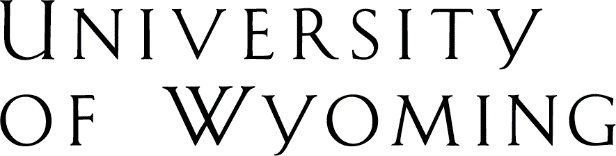 Office of the RegistrarDept 3964; 1000 East University Ave. •  Laramie, WY 82071-3964(307) 766-5272 • fax (307) 766-3960 • e-mail: registrar@uwyo.edu • www.uwyo.edu 